MY SAILS 1Unit 4: MEET MY FAMILYStran 66, naloga 19Tine is nine. He has got one brother and no sisters.
Maja is eleven. She has got two brothers and one sister.Nina is ten. She has got no brothers and no sisters. / She is an only child.Teo is twelve. He has got one brother and two sisters.Miha is eight. He has got no brothers and two sisters.
Stran 70, naloga 23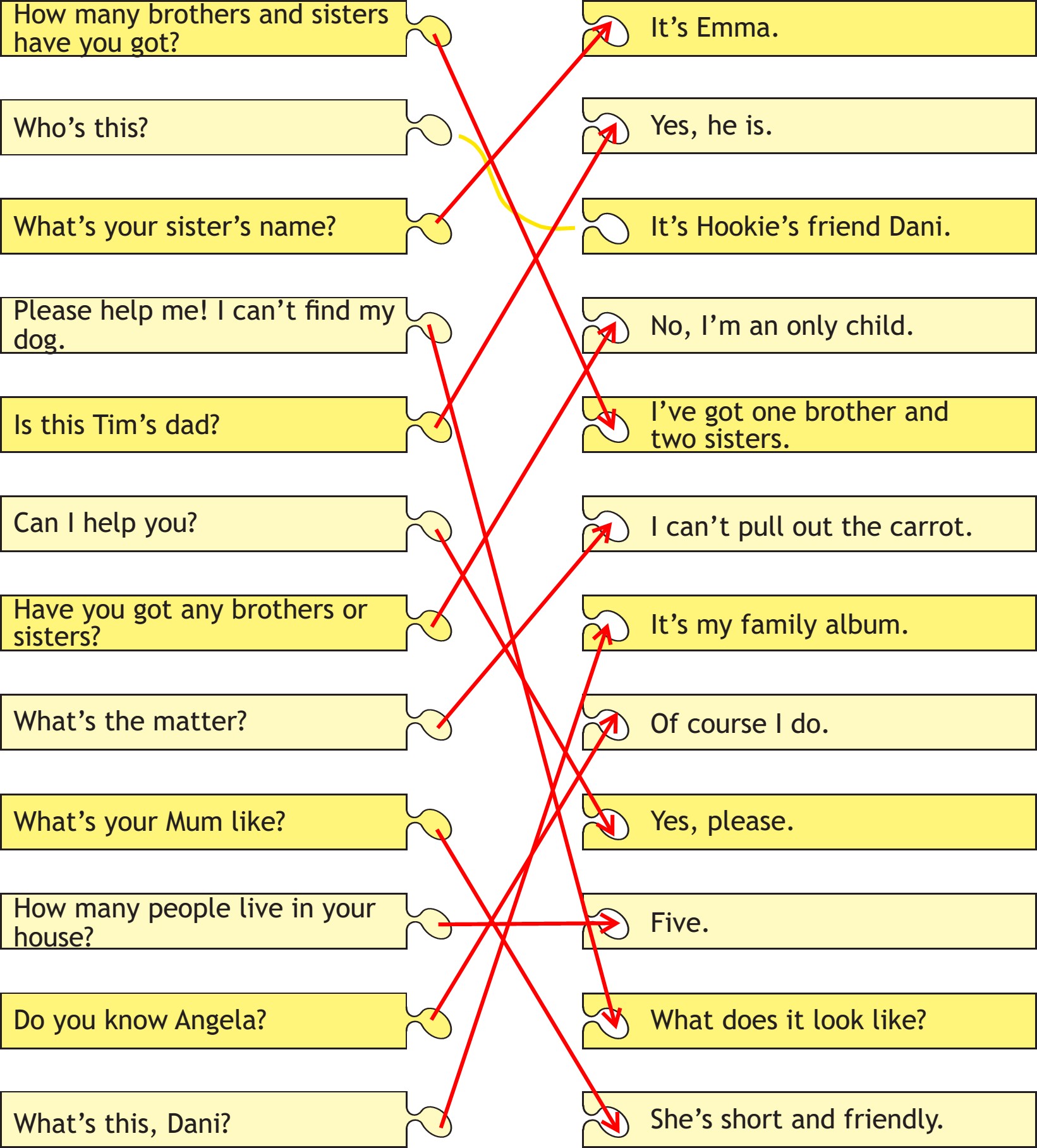 